Wyandot 2024 Volleyball Tryout Information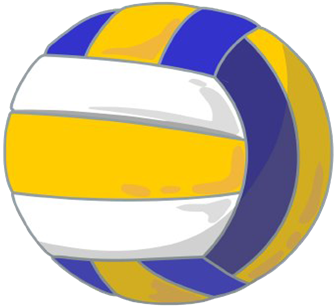 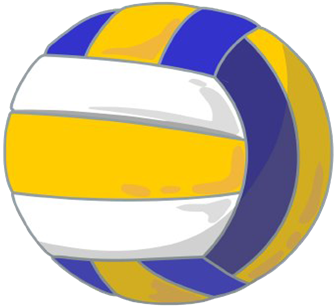 MUST have physical date after 4/15/2024 to be eligible to tryout. No Exceptions.Come to team tryout prepared with gym wear, gym shoes, water bottle, physical.Participants should attend all three days of tryouts.Girls that make the team:Practice starts Monday 9/9/24Practice will be held Monday-Friday from 3:00-5:00Most games will be held on Monday and ThursdayChippewa High School Summer Volleyball Camp: August 22 & 23Summer volleyball camps can be found at most university throughout the summer, along with some links below:http://www.crankitvolleyball.com/http://www.monstersvolleyball.com/http://www.mielite.com/http://www.legacyvolleyballcenter.com/8th Grade Coach – Mrs. Fredal7th Grade Coach – Mr.FelcynDayDateTimeWednesday9/4/243:00-5:00Thursday9/5/243:00-5:00Friday9/6/243:00-5:00